1068.а) Каково направление магнитного поля тока в проводе (рис. 176, а)?б) В каком направлении течёт ток в проводе (рис. 176, б)?в) Покажите направление магнитного поля рамки с током (рис. 177).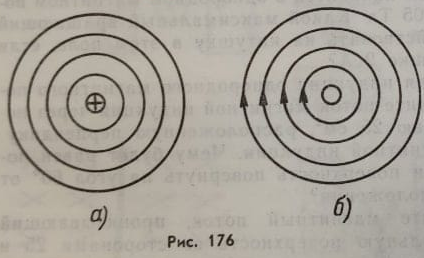 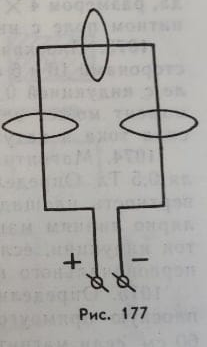 Дано:Рисунок Найти:а) Каково направление магнитного поля тока в проводе - ?б) В каком направлении течёт ток в проводе - ?в) Покажите направление магнитного поля рамки с током - ?Решение: